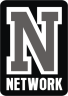               Sugestão de Livros – Indicação para leitura diária, compra opcional.Berçário/ CrecheMaternal – GRUPO 31ª BimestreWood, Audrey. Rápido como um gafanhoto. São Paulo: Brinque-Book, 2008.Marques, Cristina. Higiene. São Paulo: Editora BrasilLeitura.Villela, Bia. Gato Xadrez no jardim geométrico. São Paulo: Escala Educacional, 2009.Ziraldo. A fábula das três cores. São Paulo: Editoria Melhoramentos, 2005. Messias, Adriano.  A Vaca fotografa. Curitiba: Editora Positivo.2ª  BimestreAndrade, Telma Guimarães Castro. Meu amigo Etevildo. São Paulo: Editoria do Brasil, 2006.Braido, Eunice. A semente e o fruto. São Paulo: FTD, 2001.Machadi, Ana Maria. Quem sou eu?. São Paulo: Moderna, 2013.Graham, Daniel. Pintando no parque. Curitiba: Libris Editora Ltda, 2013.Veneza, Mauricio.  Macacada. Curitiba: Editora Positivo.3ª  BimestreOrthof, Sylvia. Ponto de tecer poesia. São Paulo: FTD, 2010.Meireles, Cecília. O Menino Azul. São Paulo: Global, 2013.Reis, Lucia. Por um mundo mais bacana. São Paulo: FTD, 2013.Bandeira, Manuel. Trem de ferro. São Paulo: Global, 2013.Hakiy, Tiago.  Curumim. Curitiba: Editora Positivo.4ª  BimestreMachado, Ana Maria. Menino Poti. Rio de Janeiro: Salamandra.Neves, André. Lino. São Paulo: Callis Ed., 2011.NILSSON, Moni.; BRANNSTROM, Jonatan. A pena perdeu um passarinho. Curitiba: Editora Positivo.Aguardar lista de Livros, cantigas, parlendas e músicas em inglês Links para compra dos livros https://www.todolivro.com.br/ https://loja.editorapositivo.com.br/ 